 ORACION POR LAS VOCACIONES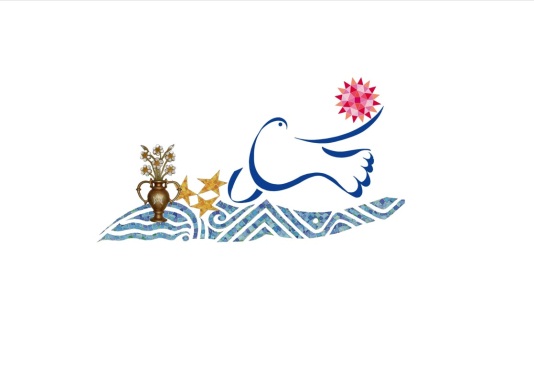                                        28 Agosto 2015¡ENTREMOS EN LA ORACION! ¡Favorezcamos el ambiente de Contemplación!Lectura y meditación del nº 7:  Consolad, consolad a mi puebloConsolad, consolad a mi pueblo, dice vuestro Dios. 
Hablad al corazón de Jerusalén.-Isaías 40, 1-2- A la escuchaCon una peculiaridad estilística que se encuentra también más adelante (cf. Is 51,17; 52,1: ¡Despierta, despierta!), los oráculos de la segunda parte de Isaías (Is 40-55) lanzan una llamada entusiasta a socorrer a Israel deportado, que tiende a cerrarse en el vacío de una memoria fallida. El contexto histórico pertenece claramente a la fase de la larga deportación del pueblo en Babilonia (587-538 A.C), con la consiguiente humillación y el sentido de impotencia para salir de ella. Todavía, la disgregación del imperio asirio bajo la presión de la nueva potencia emergente, la de Persia, guiada por el astro naciente que fue Ciro, hace intuir al profeta que podría realizarse una liberación inesperada. Y así será. El profeta, inspirado por Dios, da voz pública a esta posibilidad, interpretando las agitaciones políticas y militares como acción guiada misteriosamente por Dios a través de Ciro y proclama que la liberación está cerca y el retorno a la tierra de los padres está a punto de realizarse.Las palabras de Isaías: Consolad... hablad al corazón, se encuentran con una cierta frecuencia en el Antiguo Testamento y tienen particular valor los términos que se repiten en los diálogos de ternura y de afecto. Como cuando Rut reconoce que Booz la ha consolado y ha hablado a su corazón (cf. Rt 2,12) o bien en la famosa página de Oseas que anuncia a su mujer (Gomer) que la llevará al desierto y hablará a su corazón (cf. Os 2,16-17) para un tiempo de fidelidad. Encontramos paralelos similares en el diálogo de Siquem, hijo de Jamor, enamorado de Dina (cf. Gn 34,1-5) o en el del levita de Efraim que habla a la concubina que lo ha abandonado (cf. Jc 19,3).Se trata pues de un lenguaje que se explica en el horizonte del amor, no sólo de una palabra de aliento: acción y palabra juntas, delicadas y alentadoras, que evocan los profundos lazos afectivos de Dios “esposo” de Israel. Y la consolación debe ser epifanía de una pertenencia recíproca, juego de empatía intensa, de conmoción y unión vital. No se trata pues de palabras superficiales y dulzonas sino de entrañas de misericordia, abrazo que da fuerza y es paciente cercanía para hallar los caminos de la confianza.En silencio, interiorizo: ¿Cómo vivo mi relación amorosa con Dios? Llevar el abrazo de Dios8, «La gente de hoy tiene necesidad ciertamente de palabras, pero sobre todo tiene necesidad de que demos testimonio de la misericordia, la ternura del Señor, que enardece el corazón, despierta la esperanza, atrae hacia el bien. ¡La alegría de llevar la consolación de Dios!».[45]El Papa Francisco nos confía a nosotros consagrados y consagradas esta misión: encontrar al Señor, que nos consuela como una madre, y consolar al pueblo de Dios.De la alegría del encuentro con el Señor y de su llamada brota el servicio en la Iglesia, la misión: llevar a los hombres y a las mujeres de nuestro tiempo la consolación de Dios, testimoniar su misericordia.[46]En la visión de Jesús la consolación es don del Espíritu, el Paráclito, el Consolador que nos consuela en las pruebas y enciende una esperanza que no decepciona. La consolación cristiana se convierte así en consuelo, aliento, esperanza: es presencia operante del Espíritu (cf. Jn 14, 16-17), fruto del Espíritu y el fruto del Espíritu es amor, alegría, paz, longanimidad, benignidad, bondad, fidelidad, mansedumbre, templanza (Ga 5, 22).En silencio, interiorizo: Mi Comunidad tiene necesidad del abrazo de Dios. Me planteo cómo se lo voy a dar en este año jubilar que se abrirá el día 8 de diciembre.En un mundo de desconfianza, desaliento, depresión, en una cultura en donde hombres y mujeres se dejan llevar por la fragilidad y la debilidad, el individualismo y los intereses personales, se nos pide introducir la confianza en la posibilidad de una felicidad verdadera, de una esperanza posible, que no se apoye únicamente en los talentos, en las cualidades, en el saber, sino en Dios. A todos se nos da la posibilidad de encontrarlo, basta buscarle con corazón sincero.Los hombres y las mujeres de nuestro tiempo esperan una palabra de consolación, de cercanía, de perdón y de alegría verdadera. Somos llamados a llevar a todos el abrazo de Dios, que se inclina con ternura de madre hacia nosotros: consagrados, signo de humanidad plena, facilitadores y no controladores de la gracia,[47] bajo el signo de la consolación. En silencio, interiorizo: ¿Me he dejado abrazar por Dios? ¿Soy consciente que si no acojo el Dios misericordioso me sitúo al margen de la Historia de la salvación? ¿Cómo voy a mostrar, allá donde esté, la ternura de madre con la que Dios se inclina hacia nosotros?3.- ¡Oremos!Pidamos la capacidad de abrirnos a la ternura de Dios madre y la inteligencia necesaria para saber transmitirla. Demos gracias por las HH Georgina Offory, Mary Mensa consagradas por Dios el 1 de agosto y llamadas a ser testigos de su misericordia. Recemos por las HH Kanga Cathérine y Yeo Marie-Noëlle, que el 30 de agosto y el  12 de septiembre, respectivamente, pronunciarán sus votos definitivos; que sientan la ternura de Dios, que la acojan y que la transmitan.Oremos por Hna Foresta Kikwenzi Kinzanza que termina el Noviciado el día 30 de Agosto y que, pronunciando sus primeros votos, será llamada a repartir misericordia allá donde la lleve la obediencia.Hermanas Manuela Marco y Gema Gil  celebran las Bodas de Oro, Hermana Ana Silvia Escanero ha celebrado las Bodas de Plata. Que este momento de sus vidas sea les haga experimentar con fuerza el amor con el que Dios las ama. Pidamos a Dios vocaciones para nuestra Congregación. Una vocación para cada Comunidad de la Delegación.